Resumen (200 palabras)Objetivo: indica el o los objetivos del artículo. Métodos: metodología utilizada antes y durante el proceso para llevar a cabo el artículo y una breve reseña de los métodos estadísticos empleados. Resultados: señala los resultados más relevantes del estudio. Conclusión: mayor o mayores conclusiones del escrito. Palabras clave: ej.: rendimiento académico; escuelas; escolares; actividad física (use términos MeSH y/o DeCS).Abstract (200 palabras)Objective: indicates the objective or objectives of the article. Methods: methodology used before and during the process to carry out the article and a brief overview of the statistical methods used. Results: indicates the most relevant results of the study. Conclusion: greater or greater conclusions of the writing. Keywords: academic performance; schools; schoolchildren; physical activity.IntroducciónEl documento debe tener como máximo X palabras según sección enviada, indicado en instrucciones para autores, contando desde la introducción hasta la conclusión. Para citar use números en superíndice en orden de aparición1-5. (sigas las normas de la American Medical Association 11th edition). Métodos Indique la metodología, protocolos, análisis estadístico empleado, etc. No olvide agregar información respecto al comité de ética que ha aprobado su estudio.ResultadosSeguir el estilo de esta tabla sin líneas verticales.Ejemplo:Tabla 1. Características de los participantes.Imágenes o figuras deben ir en blanco/ negro, escala de grises o tonos similares a la portada de la revista. Ejemplo: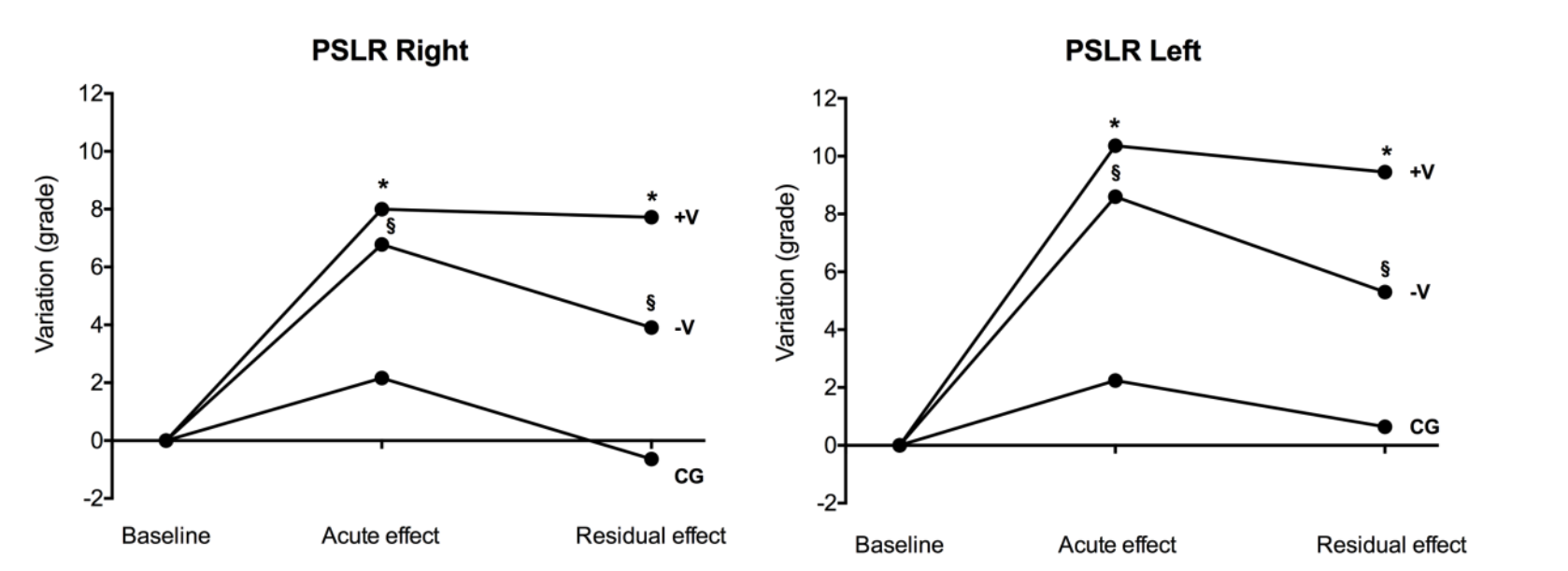 Figura 1. Passive straight leg raises (Right leg and left leg)DiscusiónSe recomienda comenzar con un párrafo que mencione claramente sus principales hallazgos, luego discuta sus resultados a partir de la evidencia publicada hasta la fecha. Se recomienda finalizar con un párrafo donde se mencionen las fortalezas y debilidades del estudio.Conclusiones Aquí puede profundizar un poco más la conclusión que ha escrito en el resumen del articulo.Referencias Use el siguiente estilo para citar sus referencias “American Medical Association 11th edition”.Ejemplos: 1. (Hasta 6 autores) Cristi-Montero C, Sadarangani KP, Garrido-Méndez A, Poblete-Valderrama F, Díaz-Martínez X, Celis-Morales C. [Relationship between levels of physical activity and sedentarism with metabolic  syndrome. ENS Chile 2009-2010.]. Salud Publica Mex. 2019;61(2):166-173. DOI: 10.21149/88792. (Más de 6 autores) Solis-Urra P, Olivares-Arancibia J, Suarez-Cadenas E, et al. Study protocol and rationale of the “Cogni-action project” a cross-sectional and  randomized controlled trial about physical activity, brain health, cognition, and  educational achievement in schoolchildren. BMC Pediatr. 2019;19(1):260. DOI: 10.1186/s12887-019-1639-83.  (Dos autores) Cristi-Montero C, Rodríguez FR. [The paradox of being physically active but sedentary or sedentary but physically active]. Rev Med Chil. 2014;142(1):72-78. DOI: 10.4067/S0034-98872014000100011 4. (Página web) CDC. Defining Childhood Obesity: Overweight & Obesity. Centers for Disease Control and Prevention. Accessed August 4, 2020. https://www.cdc.gov/obesity/childhood/defining.html5. (Libros) Siedentop DL, Hastie P, Van der Mars H. Complete Guide to Sport Education. Human Kinetics; 2019.Filiaciones¹ Grupo de investigación, Facultad/Escuela, Universidad, País.2 Grupo de investigación, Facultad/Escuela, Universidad, País.Declaración de AutoríaContribuciones de los autores: F.R.R.: Acceso total a todos los datos del estudio y análisis de datos; C.C.M: diseño y redacción del manuscrito. Conflicto de interésNinguno de los autores presentar conflicto de interés (señalar lo contrario si procede).Becas y fondos (Si aplica) Indique becas o fondos que han sido empleados para llevar a cabo este estudio. Copyright (c) 2021 Journal of Movement and Health. Este documento se publica con la política de Acceso Abierto. Distribuido bajo los términos y condiciones de Creative Commons 4.0 Internacional https://creativecommons.org/licenses/by-sa/4.0/. 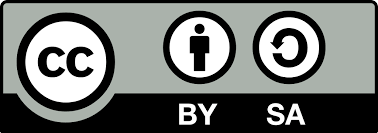 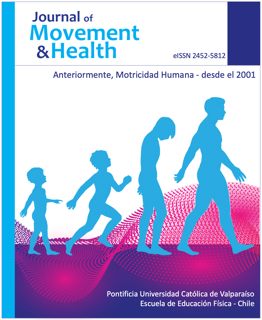 eISSN: 2452-5812http://jmh.pucv.cl/ Recibido: 19/11/2020
Aceptado: 21/12/2020Disponible: 22/12/2020
Publicado: 01/01/2021Artículo original / Artículo de revisión / Estudio de casosTítulo en español: Actividad física como mediador del rendimiento académico en escolares chilenosTitle in English: Physical activity as a mediator on the academic performance in schoolchildrenRodríguez-Rodríguez, F2; Cristi-Montero, C1Correspondencia✉️ (Ejemplo)Carlos Cristi-Montero
Escuela de Educación Física, Pontificia Universidad Católica de Valparaíso, Viña del Mar, Chile. carlos.cristi@pucv.clPuntos destacables (incluya 4 puntos destacables de su estudio, de una línea cada una). Ejemplos:Se investigó la relación entre la pobreza y la red cerebral infantil.Los niños expuestos a la pobreza tenían una organización de redes cerebrales menos eficiente.El menor ingreso familiar tuvo un mayor efecto en la eficiencia de la red de los niños.La pobreza infantil resultó en interrupciones generalizadas del conectoma cerebral.Item 1Item 2Item 3p-valueA..B…